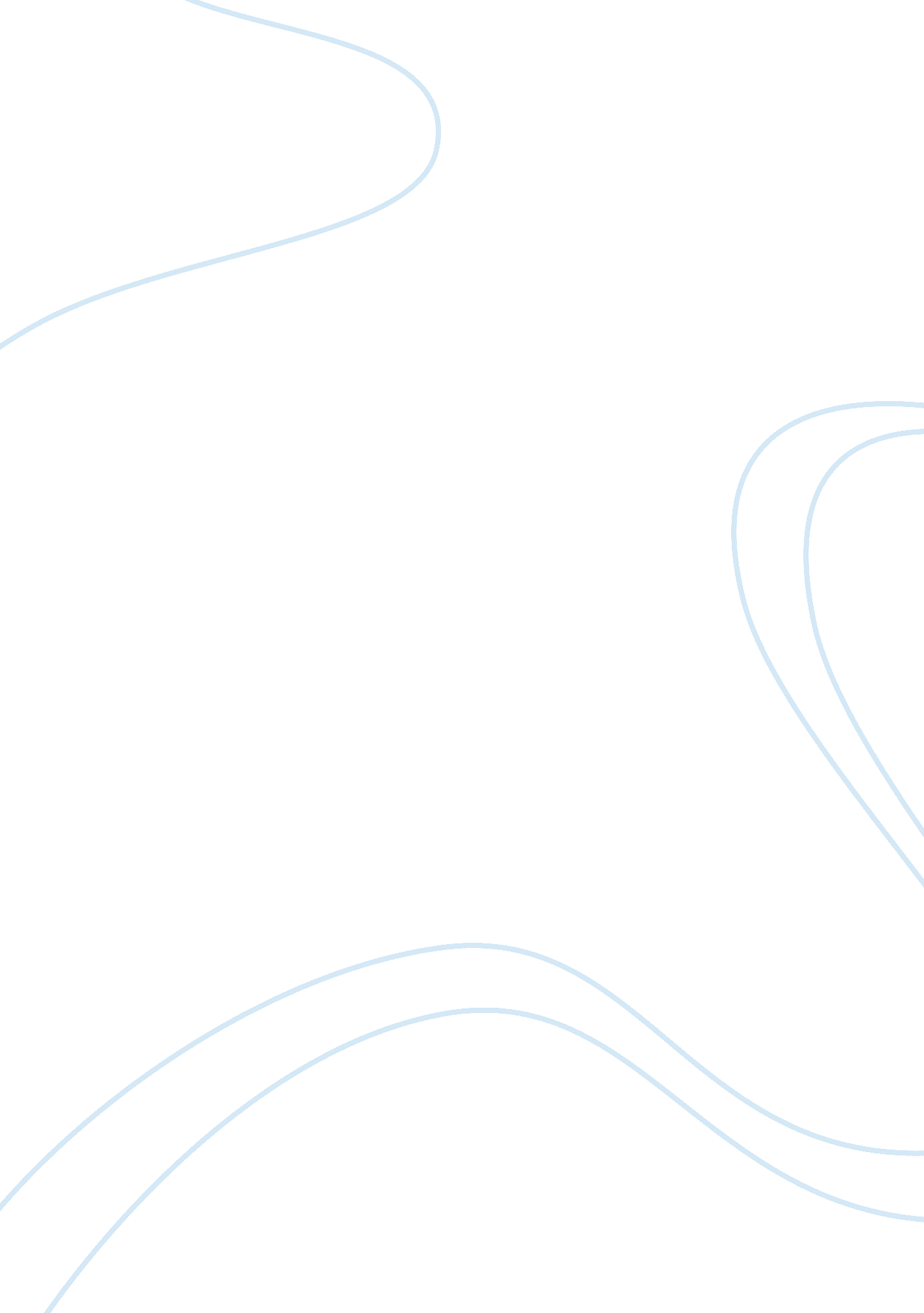 ﻿breakeven exercise essay sample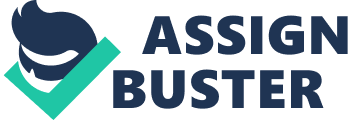 Video Concepts, Inc. (VCI) markets video equipment and film through a variety of retail outlets. Presently, VCI is faced with a decision as to whether it should obtain the distribution rights to an unreleased film titled Touch of Orange. If this film is distributed by VCI directly to large retailers, VCI’s investment in the project would be $150, 000 and the total market for the film is estimated at 100, 000 units. Other data are as follows: Cost of distribution rights for film 
$125, 000 
Label design 
5, 000 
Package design 
10, 000 
Advertising 
35, 000 
Reproduction of copies (per 1, 000) 
4, 000 
Manufacture of labels and packaging (per 1, 000) 
500 
Royalties (per 1, 000) 
500 VCI’s suggested retail price for the film is $20 per unit. The retailer’s margin is 40 percent. a. What is VCI’s unit contribution and contribution margin? Unit Contribution = Unit Price – Unit Variable Costs As per the suggested price , 
Total income would be for VCI is $2, 000, 000 (100, 000*20) out of which if we consider cost i. e. fixed and variable than fixed cost would be $125000+$5000+$10000+$35000 
$175, 000 and variable cost would be 
$400, 000(4000*100000/1000)+$50, 000(500*100000/1000)+$50, 000(500*100000/1000)+40% margin i. e.$800, 000 $1, 300, 000 sp total cost would be $ 1, 475, 000 and contribution margin would be $700, 000($2, 000, 000-$1, 300, 000) b. What is the break-even point in units? In dollars? 
BEunits = Total Fixed Costs/Contribution Margin Break even points in units would be 70, 000 units and with $1, 400, 000 c. What share of the market would the film have to achieve in the first year to earn a 20 percent return on BCI’s investment? 
20% Returnunits = (Total Fixed Costs + 20% × Investment)/Contribution Margin Total investments by the company is $150, 000 and 20% of it is $30, 000 so if a company sold 1500 units i. e. 1. 5% of its total units than company can earn the above amount. 20% ReturnMS = 20% Returnunits/Total Market 